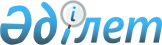 Бұланды аудандық мәслихатының 2013 жылғы 25 желтоқсандағы № 5С-23/1 "2014-2016 жылдарға арналған аудандық бюджет туралы" шешіміне өзгерістер енгізу туралы
					
			Күшін жойған
			
			
		
					Ақмола облысы Бұланды аудандық мәслихатының 2014 жылғы 18 наурыздағы № 5С-25/3 шешімі. Ақмола облысының Әділет департаментінде 2014 жылғы 2 сәуірде № 4065 болып тіркелді. Күші жойылды - Ақмола облысы Бұланды аудандық мәслихатының 2015 жылғы 23 желтоқсандағы № 5С-43/6 шешімімен      Ескерту. Күші жойылды - Ақмола облысы Бұланды аудандық мәслихатының 23.12.2015 № 5С-43/6 (қол қойылған күнінен бастап күшіне енеді) шешімімен.      РҚАО ескертпесі.

      Құжаттың мәтінінде түпнұсқаның пунктуациясы мен орфографиясы сақталған.

      Қазақстан Республикасының 2008 жылғы 4 желтоқсандағы Бюджет кодексінің 106-бабының 2-тармағының 4) тармақшасына, 109-бабының 5-тармағына, «Қазақстан Республикасындағы жергілікті мемлекеттік басқару және өзін-өзі басқару туралы» 2001 жылғы 23 қаңтардағы Қазақстан Республикасы Заңының 6-бабының 1-тармағына сәйкес, Бұланды аудандық мәслихаты ШЕШІМ ЕТТІ:



      1. Бұланды аудандық мәслихатының «2014-2016 жылдарға арналған аудандық бюджет туралы» 2013 жылғы 25 желтоқсандағы № 5С-23/1 (Нормативтік құқықтық актілерді мемлекеттік тіркеу тізілімінде № 3959 болып тіркелген, 2014 жылғы 24 қаңтарда «Бұланды таңы» газетінде және 2014 жылғы 24 қаңтарда «Вести Бұланды жаршысы» газетінде жарияланған) шешіміне келесі өзгерістер енгізілсін:



      1-тармақтың 1), 2) тармақшалары жаңа редакцияда баяндалсын:



      «1) кірістер – 3498260,9 мың теңге, соның ішінде:



      салықтық түсімдер – 428918,0 мың теңге;



      салықтық емес түсімдер – 2279,0 мың теңге;



      негізгі капиталды сатудан түсетін түсімдер – 68891,0 мың теңге;



      трансферттер түсімі – 2998172,9 мың теңге;



      2) шығындар – 3498639,4 мың теңге;»;



      4-тармақтың бірінші азат жолы келесі редакцияда баяндалсын:



      «2014 жылға аудандық бюджетте 1390948,9 мың теңге сомасында нысаналы трансферттер қарастырылсын, соның ішінде:»;



      4-тармақтың 2) тармақшасы жаңа редакцияда баяндалсын:



      «2) облыстық бюджеттен 206171,9 мың теңге сомасында дамытуға нысаналы трансферттер, соның ішінде:



      203021,9 мың теңге білім беру объектілерін салу және қайта қалпына келтіруге;



      3150 мың теңге елді мекендердегі сумен жабдықтау және су бұру жүйелерін дамытуға;»;



      Бұланды аудандық мәслихатының «2014-2016 жылдарға арналған аудандық бюджет туралы» 2013 жылғы 25 желтоқсандағы № 5С-23/1 шешімінің 1-қосымшасы осы шешімнің қосымшасына сәйкес жаңа редакцияда баяндалсын.



      2. Осы шешім Ақмола облысының Әділет департаментінде мемлекеттік тіркелген күнінен бастап күшіне енеді және 2014 жылғы 1 қаңтардан бастап қолданысқа енгізіледі.      Кезекті 25-сессияның

      төрағасы                                   Т.Садвақасов      Аудандық мәслихаттың

      хатшысы                                    Ш.Құсайынов      «КЕЛІСІЛДІ»      Бұланды ауданының әкімі                    М.Балпан

Бұланды аудандық мәслихатының   

2014 жылғы 18 наурыздағы № 5С-25/3

шешіміне 1-қосымша        

2014 жылға арналған аудандық бюджет
					© 2012. Қазақстан Республикасы Әділет министрлігінің «Қазақстан Республикасының Заңнама және құқықтық ақпарат институты» ШЖҚ РМК
				СанатыСанатыСанатыСанатыСома, мың теңгеСыныбыСыныбыСыныбыСома, мың теңгеІшкі сыныбыІшкі сыныбыСома, мың теңгеАтауыСома, мың теңге12345I. Кірістер3498260,91Салықтық түсімдер428918,001Табыс салығы29440,02Жеке табыс салығы29440,003Әлеуметтiк салық188897,01Әлеуметтік салық188897,004Меншiкке салынатын салықтар182257,01Мүлiкке салынатын салықтар120600,03Жер салығы18238,04Көлiк құралдарына салынатын салық40793,05Бірыңғай жер салығы2626,005Тауарларға, жұмыстарға және қызметтерге салынатын iшкi салықтар23608,02Акциздер5059,03Табиғи және басқа да ресурстарды пайдаланғаны үшiн түсетiн түсiмдер13592,04Кәсiпкерлiк және кәсiби қызметтi жүргiзгенi үшiн алынатын алымдар4957,007Басқа да салықтар381,01Басқа да салықтар381,008Заңдық мәнді іс-әрекеттерді жасағаны және (немесе) оған уәкілеттігі бар мемлекеттік органдар немесе лауазымды адамдар құжаттар бергені үшін алынатын міндетті төлемдер4335,01Мемлекеттік баж4335,02Салықтық емес түсiмдер2279,001Мемлекеттік меншіктен түсетін кірістер2279,05Мемлекет меншігіндегі мүлікті жалға беруден түсетін кірістер2277,07Мемлекеттік бюджеттен берілген кредиттер бойынша сыйақылар2,03Негізгі капиталды сатудан түсетін түсімдер68891,003Жердi және материалдық емес активтердi сату68891,01Жерді сату68891,04Трансферттердің түсімдері2998172,902Мемлекеттiк басқарудың жоғары тұрған органдарынан түсетiн трансферттер2998172,92Облыстық бюджеттен түсетiн трансферттер2998172,9Функционалдық топФункционалдық топФункционалдық топФункционалдық топСомаБюджеттік бағдарламалардың әкiмшiсiБюджеттік бағдарламалардың әкiмшiсiБюджеттік бағдарламалардың әкiмшiсiСомаБағдарламаБағдарламаСомаАтауыСома12345II. Шығындар3498639,401Жалпы сипаттағы мемлекеттiк қызметтер223109,0112Аудан (облыстық маңызы бар қала) мәслихатының аппараты17533,0001Аудан (облыстық маңызы бар қала) мәслихатының қызметін қамтамасыз ету жөніндегі қызметтер14281,0003Мемлекеттік органның күрделі шығыстары3252,0122Аудан (облыстық маңызы бар қала) әкімінің аппараты67789,0001Аудан (облыстық маңызы бар қала) әкімінің қызметін қамтамасыз ету жөніндегі қызметтер64060,0003Мемлекеттік органның күрделі шығыстары3729,0123Қаладағы аудан, аудандық маңызы бар қала, кент, ауыл, ауылдық округ әкімінің аппараты116211,0001Қаладағы аудан, аудандық маңызы бар қаланың, кент, ауыл, ауылдық округ әкімінің қызметін қамтамасыз ету жөніндегі қызметтер111391,0022Мемлекеттік органның күрделі шығыстары4820,0459Ауданның (облыстық маңызы бар қаланың) экономика және қаржы бөлімі21576,0001Ауданның (облыстық маңызы бар қаланың) экономикалық саясатын қалыптастыру мен дамыту, мемлекеттік жоспарлау бюджеттік атқару және коммуналдық меншігін басқару саласындағы мемлекеттік саясатты іске асыру жөніндегі қызметтер20129,0003Салық салу мақсатында мүлікті бағалауды жүргізу479,0010Жекешелендіру, коммуналдық меншікті басқару, жекешелендіруден кейінгі қызмет және осыған байланысты дауларды реттеу342,0011Коммуналдық меншікке түскен мүлікті есепке алу, сақтау, бағалау және сату626,002Қорғаныс2585,0122Аудан (облыстық маңызы бар қала) әкімінің аппараты2585,0005Жалпыға бірдей әскери міндетті атқару шеңберіндегі іс-шаралар1980,0007Аудандық (қалалық) ауқымдағы дала өрттерінің, сондай-ақ мемлекеттік өртке қарсы қызмет органдары құрылмаған елдi мекендерде өрттердің алдын алу және оларды сөндіру жөніндегі іс-шаралар605,003Қоғамдық тәртіп, қауіпсіздік, құқықтық, сот, қылмыстық-атқару қызметі300,0492Ауданның (облыстық маңызы бар қаланың) тұрғын үй-коммуналдық шаруашылығы, жолаушылар көлігі, автомобиль жолдары және тұрғын үй инспекциясы бөлімі300,0021Елдi мекендерде жол жүрісі қауiпсiздiгін қамтамасыз ету300,004Бiлiм беру2263770,9123Қаладағы аудан, аудандық маңызы бар қала, кент, ауыл, ауылдық округ әкімінің аппараты174,0005Ауылдық жерлерде оқушыларды мектепке дейін тегін алып баруды және кері алып келуді ұйымдастыру174,0464Ауданның (облыстық маңызы бар қаланың) білім бөлімі1817575,0001Жергілікті деңгейде білім беру саласындағы мемлекеттік саясатты іске асыру жөніндегі қызметтер9038,0003Жалпы білім беру1374669,0004Ауданның (облыстық маңызы бар қаланың) мемлекеттік білім беру мекемелерінде білім беру жүйесін ақпараттандыру8808,0005Ауданның (облыстық маңызы бар қаланың) мемлекеттік білім беру мекемелер үшін оқулықтар мен оқу-әдiстемелiк кешендерді сатып алу және жеткізу15836,0006Балаларға қосымша білім беру83182,0009Мектепке дейінгі тәрбие мен білім беру ұйымдарын қамтамасыз ету78067,0012Мемлекеттік органның күрделі шығыстары2700,0015Жетім cәбиді (жетім балаларды) және ата-анасының қамқорлығынсыз қалған сәбиді (балаларды), асырап бағу үшін қамқоршыларға (қорғаншыларға) ай сайын ақша қаражаттарын төлеу15826,0018Кәсіптік оқытуды ұйымдастыру16807,0040Мектепке дейінгі білім беру ұйымдарында мемлекеттік білім беру тапсырысын іске асыруға119884,0067Идараға қарасты мемлекеттік мекемелер мен ұйымдардың күрделі шығыстары92758,0467Ауданның (облыстық маңызы бар қаланың) құрылыс бөлімі446021,9037Білім беру объектілерін салу және реконструкциялау446021,906Әлеуметтiк көмек және әлеуметтiк қамсыздандыру90704,0123Қаладағы аудан, аудандық маңызы бар қала, кент, ауыл, ауылдық округ әкімінің аппараты6317,0003Мұқтаж азаматтарға үйінде әлеуметтік көмек көрсету6317,0451Ауданның (облыстық маңызы бар қаланың) жұмыспен қамту және әлеуметтік бағдарламалар бөлімі84303,0001Жергілікті деңгейде жұмыспен қамтуды қамтамасыз ету және халық үшін әлеуметтік бағдарламаларды іске асыру саласындағы мемлекеттік саясатты іске асыру жөніндегі қызметтер17376,0002Еңбекпен қамту бағдарламасы13178,0005Мемлекеттік атаулы әлеуметтік көмек600,0006Тұрғын үй көмегін көрсету704,0007Жергілікті өкілетті органдардың шешімдері бойынша мұқтаж азаматтардың жекелеген санаттарына әлеуметтік көмек21868,0010Үйде тәрбиеленіп оқытылатын мүгедек балаларды материалдық қамтамасыз ету524,0011Жәрдемақыларды және басқа да әлеуметтік төлемдерді есептеу, төлеу мен жеткізу бойынша қызметтерге ақы төлеу225,001618 жасқа дейінгі балаларға мемлекеттік жәрдемақылар11120,0017Мүгедектерді оңалту жеке бағдарламасына сәйкес мұқтаж мүгедектерді міндетті гигиеналық құралдарымен қамтамасыз ету және ымдау тілі мамандарының, жеке көмекшілердің қызметін көрсету5194,0025Өрлеу жобасы бойынша келісілген қаржылай көмекті енгізу13514,0492Ауданның (облыстық маңызы бар қаланың) тұрғын үй-коммуналдық шаруашылығы, жолаушылар көлігі, автомобиль жолдары және тұрғын үй инспекциясы бөлімі84,0050Мүгедектердің құқықтарын қамтамасыз ету және өмір сүру сапасын жақсарту жөніндегі іс-шаралар жоспарын іске асыру84,007Тұрғын үй-коммуналдық шаруашылығы677376,5123Қаладағы аудан аудандық маңызы бар қала, кент, ауыл, ауылдық округ әкімі аппараты13324,0008Елді мекендерде көшелерді жарықтандыру9434,0010Жерлеу орындарын күтіп-ұстау және туысы жоқ адамдарды жерлеу193,0011Елді мекендерді абаттандыру мен көгалдандыру1297,0014Елді мекендерді сумен жабдықтауды ұйымдастыру2400,0467Ауданның (облыстық маңызы бар қаланың) құрылыс бөлімі639373,0003Коммуналдық тұрғын үй қорының тұрғын үйлерін жобалау, салу және (немесе) сатып алу40357,0004Инженерлік-коммуникациялық инфрақұрылымдарды жобалау, дамыту, жайластыру және (немесе) сатып алу23125,0005Коммуналдық шаруашылығын дамыту572741,0058Елді мекендердегі сумен жабдықтау және су бұру жүйелерін дамыту3150,0492Ауданның (облыстық маңызы бар қаланың) тұрғын үй-коммуналдық шаруашылығы, жолаушылар көлігі, автомобиль жолдары және тұрғын үй инспекциясы бөлімі24679,5004Азаматтардың жекелеген санаттарын тұрғын үймен қамтамасыз ету1000,0011Шағын қалаларды жылумен жабдықтауды үздіксіз қамтамасыз ету8378,5012Сумен жабдықтау және су бөлу жүйесінің қызмет етуі1896,0016Елді мекендердің санитариясын қамтамасыз ету6870,0018Елді мекендерді абаттандыру мен көгалдандыру6000,0031Кондоминиум объектісіне техникалық паспорттар дайындау535,008Мәдениет, спорт, туризм және ақпараттық кеңістiк109872,0455Ауданның (облыстық маңызы бар қаланың) мәдениет және тілдерді дамыту бөлімі85201,0001Жергілікті деңгейде тілдерді және мәдениетті дамыту саласындағы мемлекеттік саясатты іске асыру жөніндегі қызметтер4493,0003Мәдени-демалыс жұмысын қолдау47049,0006Аудандық (қалалық) кiтапханалардың жұмыс iстеуi24125,0007Мемлекеттік тілді және Қазақстан халықтарының басқа да тілдерін дамыту4867,0032Идараға қарасты мемлекеттік мекемелер мен ұйымдардың күрделі шығыстары4667,0456Ауданның (облыстық маңызы бар қаланың) ішкі саясат бөлімі13444,0001Жергілікті деңгейде ақпарат, мемлекеттілікті нығайту және азаматтардың әлеуметтік сенімділігін қалыптастыру саласында мемлекеттік саясатты іске асыру жөніндегі қызметтер4560,0002Газеттер мен журналдар арқылы мемлекеттік ақпараттық саясат жүргізу жөніндегі қызметтер4177,0003Жастар саясаты саласында іс-шараларды iске асыру4707,0465Ауданның (облыстық маңызы бар қаланың) дене шынықтыру және спорт бөлімі11227,0001Жергілікті деңгейде дене шынықтыру және спорт саласындағы мемлекеттік саясатты іске асыру жөніндегі қызметтер3817,0006Аудандық (облыстық маңызы бар қалалық) деңгейде спорттық жарыстар өткiзу4000,0007Әртүрлi спорт түрлерi бойынша ауданның (облыстық маңызы бар қала) құрама командаларының мүшелерiн дайындау және олардың облыстық спорт жарыстарына қатысуы3410,010Ауыл, су, орман, балық шаруашылығы, ерекше қорғалатын табиғи аумақтар, қоршаған ортаны және жануарлар дүниесін қорғау, жер қатынастары67745,0459Ауданның (облыстық маңызы бар қаланың) экономика және қаржы бөлімі2772,0099Мамандарды әлеуметтік қолдау көрсету жөніндегі шараларды іске асыру2772,0462Ауданның (облыстық маңызы бар қаланың) ауыл шаруашылығы бөлімі13620,0001Жергілікті деңгейде ауыл шаруашылығы саласындағы мемлекеттік саясатты іске асыру жөніндегі қызметтер13620,0463Ауданның (облыстық маңызы бар қаланың) жер қатынастары бөлімі7537,0001Аудан (облыстық маңызы бар қала) аумағында жер қатынастарын реттеу саласындағы мемлекеттік саясатты іске асыру жөніндегі қызметтер5827,0004Жердi аймақтарға бөлу жөнiндегi жұмыстарды ұйымдастыру1500,0007Мемлекеттік органның күрделі шығыстары210,0473Ауданның (облыстық маңызы бар қаланың) ветеринария бөлімі43816,0001Жергілікті деңгейде ветеринария саласындағы мемлекеттік саясатты іске асыру жөніндегі қызметтер5811,0006Ауру жануарларды санитарлық союды ұйымдастыру108,0007Қаңғыбас иттер мен мысықтарды аулауды және жоюды ұйымдастыру700,0008Алып қойылатын және жойылатын ауру жануарлардың, жануарлардан алынатын өнімдер мен шикізаттың құнын иелеріне өтеу891,0011Эпизоотияға қарсы іс-шаралар жүргізу36306,011Өнеркәсіп, сәулет, қала құрылысы және құрылыс қызметі12228,0467Ауданның (облыстық маңызы бар қаланың) құрылыс бөлімі6985,0001Жергілікті деңгейде құрылыс саласындағы мемлекеттік саясатты іске асыру жөніндегі қызметтер6785,0017Мемлекеттік органның күрделі шығыстары200,0468Ауданның (облыстық маңызы бар қаланың) сәулет және қала құрылысы бөлімі5243,0001Жергілікті деңгейде сәулет және қала құрылысы саласындағы мемлекеттік саясатты іске асыру жөніндегі қызметтер5243,012Көлiк және коммуникация20550,0123Қаладағы аудан, аудандық маңызы бар қала, кент, ауыл, ауылдық округ әкімінің аппараты900,0013Аудандық маңызы бар қалаларда, кенттерде, ауылдарда, ауылдық округтерде автомобиль жолдарының жұмыс істеуін қамтамасыз ету900,0492Ауданның (облыстық маңызы бар қаланың) тұрғын үй-коммуналдық шаруашылығы, жолаушылар көлігі, автомобиль жолдары және тұрғын үй инспекциясы бөлімі19650,0023Автомобиль жолдарының жұмыс істеуін қамтамасыз ету17259,0024Кентiшiлiк (қалаiшiлiк), қала маңындағы ауданiшiлiк қоғамдық жолаушылар тасымалдарын ұйымдастыру2391,013Басқалар30397,0123Қаладағы аудан, аудандық маңызы бар қала, кент, ауыл, ауылдық округ әкімінің аппараты16298,0040"Өңірлерді дамыту" бағдарламасы шеңберінде өңірлерді экономикалық дамытуға жәрдемдесу бойынша шараларды іске асыру16298,0492Ауданның (облыстық маңызы бар қаланың) тұрғын үй-коммуналдық шаруашылығы, жолаушылар көлігі, автомобиль жолдары және тұрғын үй инспекциясы бөлімі8228,0001Жергілікті деңгейде тұрғын үй-коммуналдық шаруашылық, жолаушылар көлігі, автомобиль жолдары және тұрғын үй инспекциясы саласындағы мемлекеттік саясатты іске асыру жөніндегі қызметтер8228,0493Ауданның (облыстық маңызы бар қаланың) кәсіпкерлік, өнеркәсіп және туризм бөлімі5871,0001Жергілікті деңгейде кәсіпкерлікті, өнеркәсіпті және туризмді дамыту саласындағы мемлекеттік саясатты іске асыру жөніндегі қызметтер5653,0003Мемлекеттік органның күрделі шығыстары218,014Борышқа қызмет көрсету2,0459Ауданның (облыстық маңызы бар қаланың) экономика және қаржы бөлімі2,0021Жергілікті атқарушы органдардың облыстық бюджеттен қарыздар бойынша сыйақылар мен өзге де төлемдерді төлеу бойынша борышына қызмет көрсету2,0III. Таза бюджеттік кредит беру7198,0Бюджеттік кредиттер8334,010Ауыл, су, орман, балық шаруашылығы, ерекше қорғалатын табиғи аумақтар, қоршаған ортаны және жануарлар дүниесін қорғау, жер қатынастары8334,0459Ауданның (облыстық маңызы бар қаланың) экономика және қаржы бөлімі8334,0018Мамандарды әлеуметтік қолдау шараларын іске асыруға берілетін бюджеттік кредиттер8334,0Бюджеттік кредиттерді өтеу1136,05Бюджеттік кредиттерді өтеу1136,001Бюджеттік кредиттерді өтеу1136,01Мемлекеттік бюджеттен берілген бюджеттік кредиттерді өтеу1136,0IV. Қаржы активтерiмен жасалатын операциялар бойынша сальдо8000,0Қаржы активтерін сатып алу8000,013Басқалар8000,0492Ауданның (облыстық маңызы бар қаланың) тұрғын үй-коммуналдық шаруашылығы, жолаушылар көлігі, автомобиль жолдары және тұрғын үй инспекциясы бөлімі8000,0065Заңды тұлғалардың жарғылық капиталын қалыптастыру немесе ұлғайту8000,0Мемлекеттік қаржы активтерін сатудан түсетін түсімдер0,0V. Бюджет тапшылығы (профициті)-15576,5VI. Бюджет тапшылығын қаржыландыру (профицитті пайдалану)15576,5Қарыздар түсімі8334,07Қарыздар түсімі8334,001Мемлекеттік ішкі қарыздар8334,02Қарыз алу келісім-шарттары8334,0Қарыздарды өтеу1136,016Қарыздарды өтеу1136,0459Ауданның (облыстық маңызы бар қаланың) экономика және қаржы бөлімі1136,0005Жергілікті атқарушы органның жоғары тұрған бюджет алдындағы борышын өтеу1136,0Бюджет қаражаттарының пайдаланылатын қалдықтары8378,58Бюджет қаражаттарының пайдаланылатын қалдықтары8378,501Бюджет қаражаты қалдықтары8378,51Бюджет қаражатының бос қалдықтары8378,5